ÉQUIPES POUR LA JOURNÉE DU 15 JANVIER 2019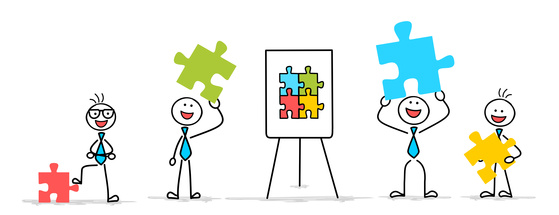 ÉQUIPE 1Dany CoutureMarc-André SmithMarie-Josée TurmelSophie TurgeonDebby FortinValérie FortinÉQUIPE 2Nancy RoyMyriam NejmiSteve MorneauJérôme BeaulieuMarie-Hélène DubéFrançois JacquesÉQUIPE 3Line LachanceDonald AlainJulie NoëlNathalie LavalléeNormand LandryJosée LebelÉQUIPE 4Johanne HébertVicky BolducBernard DemersChristine GuayAlain FournierMarie-Claude MatteÉQUIPE 5Isabelle ArialDaniel MorissetteNadia NadeauDavid PelletierAndrée PelletierMarie-Ève GagnonÉQUIPE 6Caroline MarcotteChantal DumontYan LagrandeurMarie-Claude MatteMarie-Josée RoyÉQUIPE 7 Stéphanie GiguèreMylène Laverdière-BélangerMarie-Claude NolinCaroline TrudeauAlain GagnonÉQUIPE 8 Denis DionneDaniel TrachyÉlise LitalienKathleen CôtéMarylène BourgetÉQUIPE 9Julie FréchetteChantal PlanteIsabelle ProulxMarie-Josée BrassardMaude GagnéÉQUIPE 10 Éric PouliotMireille DemersMarie-Ève OuelletShirley BernierMarie-Ève CarrierÉQUIPE 11Line LemaireJérôme CroteauMarie-Josée PelletierFrançois-Michel Bonneau-LeclercIsabelle BreaultÉQUIPE 12Isabelle VachonSonia BédardDjika Mondonga-O-BChantal BélangerMarie Venable